SheerMind Mindfulness Training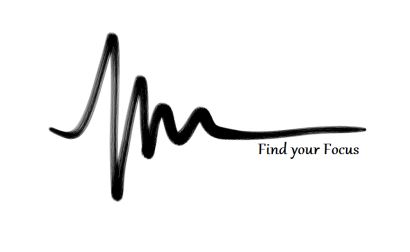 WEEK ONEIntroduction:	Definitions – mind vs selfFunctions of the mind Your mind is a tool!Your ‘spotlight of attention’ must work for you, not against youWhen our minds run away from usReactions / DistractionsMoods Mind patternsPresence ... Consciousness... Mindfulness!How do we capture this?“Stepping out” Flame & VoidWhy we’re doing this – where can we take this?Intro to Presence:The Past, The Present & The FutureWhat does each offer us?Which one is real?Practical & Philosophical benefitsWhy is the Present so powerful?AwarenessAppreciationUsing your mind as a toolApplying yourself to do-able challengesRelease the burdens of the Past and FutureYou are able to become the Watcher of your mindHow do we get to Presence?MeditationLong term clarity of mindThe base-layer of PresenceMethodsConstant mental awarenessStaying conscious, being the WatcherBeing Present is not a goal or an end point – the way we get there is Presence itselfFirst Practice – a look inside...Meditation:Sit up straightRelax shoulders, arms, hands, legs etcBreath normally‘Follow’ breath When thoughts arise, gently return to following breathHomework:1 x 10 Minute Meditation1 – 3 Mindful Listening songsTry to be aware of your reactions, moods & mind patternsMindful Listening:Choose a songPick out a sound; focus on that soundWhen ready to move on, open awareness and choose another songUse the flame & void if needed to end the initial thought